             ŽÁDOST O PŘIJETÍ DÍTĚTE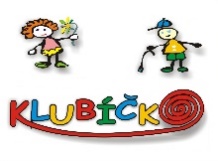                k předškolnímu vzdělávání od školního roku 2020/21 v Mateřské škole „Klubíčko“,                                   Ostrava – Hrabová, Příborská 28, přís.org. (dále jen MŠ)                                       Zřizovatel SMO - Městský obvod Ostrava - Hrabová  Žádám o přijetí svého dítěte k předškolnímu vzdělávání             Registrační číslo dítěte:      /2020     Údaje o zákonném zástupci dítěte     Informace o zpracování osobních údajů    Potvrzuji, že jsem byl/a seznámen/a s „Kritérii přijímání dětí do předškolního vzdělávání“ a se       Stanovením podmínek pro podávání žádosti o přijetí dětí k předškolnímu vzdělávání pro školní rok      2020/2021.Rozhodnutí o přijetí dítěte k předškolnímu vzdělávání obdrží zákonný zástupce - žadatel ve správním řízení do 30 dnů ode dne ukončení sběru žádosti pod registračním číslem vývěskou na www stránkách mateřské školy.Čestné prohlášení k očkováníPříloha k žádosti:1x kopie rodného listu1x kopie očkovacího průkazuPříjmení:Jméno:Datum narození:Datum narození:Rodné číslo:Státní občanství:Dětský lékař:Místo trvalého pobytu:Místo trvalého pobytu:Místo pobytu ČR:Místo pobytu ČR:K zápisu do MŠ s nástupem od 1. 9. 2020                                                  Na celodenní docházku                   od               hod.           do               hod.K celodennímu stravování v MŠ:            Ano Jméno a příjmení                                                                                                                 E-mail                                                                                 Telefon                                    Číslo datové schránky:Adresa pro doručování písemností Jméno a příjmení                                                                                              E-mail                                                                               Telefon                                       Číslo datové schránky:Adresa pro doručování písemností Sourozenci (docházející do MŠ) – jméno a datum narozeníVýše uvedené povinné osobní údaje o Vás a Vašem dítěti zpracovávají Mateřská škola, statutární město Ostrava, Magistrát města Ostravy, odbor školství a sportu, i zřizovatel Mateřské školy, městský úřad Ostrava - Hrabová, jako správci osobních údajů, a to z důvodu, že je takové zpracování nutné pro plnění jejich zákonných povinností dle zákona č. 561/2004 Sb., o předškolním, základním, středním, vyšším odborném a jiném vzdělávání, ve znění pozdějších předpisů (dále jen „Školský zákon“) a dle zákona č. 258/2000 Sb. o veřejné ochraně zdraví, ve znění pozdějších předpisů, a to především za účelem:organizace zápisu k předškolnímu vzdělávání dle § 34 Školského zákona;kontrolu plnění povinného předškolního vzdělávání dle § 34a Školského zákona;vyhodnocení příjímacího řízení k předškolnímu vzdělávání v Mateřské škole na základě zákonných kritérií a kritérií stanovených ředitelem Mateřské školy.V případě přijetí Vašeho dítěte k předškolnímu vzdělávání v Mateřské škole, budou údaje Vašeho dítěte dále zpracovávány za účelem:vedení povinné dokumentace školy (školní matriky) ve smyslu § 28 odstavce 2 Školského zákona;zajištění bezpečnosti a ochrany zdraví dětí v Mateřské škole ve smyslu § 29 Školského zákona;	zajištění individuálního přístupu k Vašemu dítěti za účelem naplnění jeho případných speciálních vzdělávacích potřeb jakož i pro vytvoření podmínek pro rozvoj jeho nadání.Příjemci osobních údajů jsou v omezeném rozsahu rovněž ředitel vybrané mateřské školy, poskytovatel informačního systému OVRON, tedy statutární město Ostrava, konkrétně odbor projektů IT služeb a outsourcingu, jakož i jejich externí poskytovatelé IT služeb, kteří technicky zajišťují chod informačního systému pro evidenci dětí, pro které se organizuje předškolní vzdělávání, a dětí, na které se vztahuje povinné předškolní vzdělávání.Údaje pro účely přijímacího řízení budou zpracovávány po dobu výběrového řízení. V případě přijetí Vašeho dítěte budou údaje v rozsahu povinném pro vedení školní matriky zpracovány po dobu školní docházky Vašeho dítěte na Mateřské škole. Po skončení výběrového řízení, resp. po skončení školní docházky Vašeho dítěte, budou údaje dále archivovány v souladu s právními předpisy dle směrnice Spisový a skartační řád (k dispozici u vedení školy). Nakládání s osobními údaji a jejich ochrana se řídí Obecným nařízením EU 679/2016 (GDPR) a Směrnicí na ochranu osobních údajů (k dispozici u vedení školy). Údaje budou zpracovány po dobu školní docházky Vašeho dítěte na Mateřské škole a po skončení školní docházky budou dále archivovány v souladu s právními předpisy dle směrnice Spisový a skartační řád (k dispozici u vedení školy).V případě podezření z porušení povinností na ochranu osobních údajů máte právo podat stížnost Úřadu pro ochranu osobních údajů. Dále máte právo požadovat přístup k osobním údajům, které o Vás či Vašem dítěti zpracováváme, jejich opravu, výmaz či omezení jejich zpracování, pokud taková oprava, výmaz či omezení nezasahuje do zákonných povinností Mateřské školy či jiných subjektů zpracovávat osobní údaje, jak jsou tyto povinnosti popsány výše.V Ostravě dne:Jméno, příjmení zákonného zástupce:Podpis zákonného zástupce:Prohlašuji, že  mé dítěJméno a příjmení dítěte:                                                                              Datum narození:                               se podrobilo všem stanoveným pravidelným očkováním podle zákona o ochraně veřejného zdraví. V Ostravě dne:Jméno, příjmení zákonného zástupce:Podpis:Podpis zákonného zástupce: